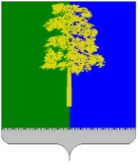 Муниципальное образование Кондинский районХанты-Мансийского автономного округа – ЮгрыАДМИНИСТРАЦИЯ КОНДИНСКОГО РАЙОНАПОСТАНОВЛЕНИЕРуководствуясь Федеральным законом от 06 октября 2003 года № 131-ФЗ «Об общих принципах организации местного самоуправления в Российской Федерации», Уставом Кондинского муниципального района Ханты-Мансийского автономного округа – Югры, администрация Кондинского района постановляет:1. Внести в постановление администрации Кондинского района                               от 25 июля 2016 года № 1099 «Об утверждении Положения об оплате труда и социальной защищенности работников муниципального автономного учреждения «Районный центр молодежных инициатив «Ориентир» следующие изменения:1.1. Абзац первый пункта 3.4 раздела 3 приложения к постановлению изложить в следующей редакции: «3.4. Выплаты за работу в условиях, отклоняющихся от нормальных, осуществляются в соответствии со статьями 149-154 Трудового кодекса Российской Федерации, постановлением Конституционного Суда Российской Федерации от 27 июня 2023 года № 35-П. Вид, размер и срок, на который они устанавливаются, определяются по соглашению сторон трудового договора                   с учетом содержания и (или) объема дополнительной работы, в соответствии                    с таблицей 31 Положения.».1.2. Пункт 3.5 раздела 3 приложения к постановлению изложить                              в следующей редакции: «3.5. Компенсационные выплаты устанавливаются в процентах к окладам (должностным окладам), ставкам заработной платы или в абсолютных размерах, если иное не установлено законодательством Российской Федерации.».1.3. Раздел 3 приложения к постановлению дополнить пунктом 3.6 следующего содержания:«3.6. Размер компенсационных выплат, а также перечень и условия их предоставления устанавливаются коллективным договором, соглашением или локальным нормативным актом муниципального учреждения с учетом мнения выборного органа первичной профсоюзной организации или иного представительного органа работников и в соответствии с таблицей 31 Положения.Таблица 31Перечень, предельные размеры и условия осуществлениякомпенсационных выплат ».2. Внести в постановление администрации Кондинского района                           от 19 декабря 2018 года № 2481 «Об утверждении Положений об установлении системы оплаты труда и социальной защищенности работников муниципального казенного учреждения «Управление материально-технического обеспечения деятельности органов местного самоуправления Кондинского района» следующие изменения:2.1. Пункт 3.3 раздела III приложения 1 к постановлению после слов «Трудового кодекса Российской Федерации» дополнить словами                                        «, постановлением Конституционного Суда Российской Федерации от 27 июня 2023 года № 35-П».2.2. Пункт 3.5 раздела III приложения 1 к постановлению изложить                   в следующей редакции: «3.5. Компенсационные выплаты устанавливаются в процентах к окладам (должностным окладам), ставкам заработной платы или в абсолютных размерах, если иное не установлено законодательством Российской Федерации.».2.3. Таблицу 4 пункта 3.7 раздела III приложения 1 к постановлению изложить в следующей редакции: «Таблица 4Перечень, предельные размеры и условия осуществлениякомпенсационных выплат».3. Внести в постановление администрации Кондинского района                     от 20 декабря 2018 года № 2483 «Об утверждении Положений об установлении системы оплаты труда и социальной защищенности работников муниципального учреждения «Управление капитального строительства Кондинского района» следующие изменения:3.1. Пункт 3.3 раздела III приложения 1 к постановлению после слов «Трудового кодекса Российской Федерации» дополнить словами                                     «, постановлением Конституционного Суда Российской Федерации от 27 июня 2023 года № 35-П».3.2. Пункт 3.5 раздела III приложения 1 к постановлению изложить                      в следующей редакции: «3.5. Компенсационные выплаты устанавливаются в процентах к окладам (должностным окладам), ставкам заработной платы или в абсолютных размерах, если иное не установлено законодательством Российской Федерации.».3.3. Таблицу 4 пункта 3.7 раздела III приложения 1 к постановлению изложить в следующей редакции: «Таблица 4Перечень, предельные размеры и условия осуществлениякомпенсационных выплат».4. Внести в постановление администрации Кондинского района                           от 20 декабря 2018 года № 2485 «Об утверждении Положений об установлении системы оплаты труда и социальной защищенности работников муниципального казенного учреждения «Единая дежурно-диспетчерская служба Кондинского района» следующие изменения:4.1. Пункт 3.3 раздела III приложения 1 к постановлению после слов «Трудового кодекса Российской Федерации» дополнить словами                                       «, постановлением Конституционного Суда Российской Федерации от 27 июня 2023 года № 35-П».4.2. Пункт 3.5 раздела III приложения 1 к постановлению изложить                     в следующей редакции: «3.5. Компенсационные выплаты устанавливаются в процентах к окладам (должностным окладам), ставкам заработной платы или в абсолютных размерах, если иное не установлено законодательством Российской Федерации.».4.3. Таблицу 2 пункта 3.7 раздела III приложения 1 к постановлению изложить в следующей редакции: «Таблица 2Перечень, предельные размеры и условия осуществлениякомпенсационных выплат».5. Внести в постановление администрации Кондинского района                          от 08 апреля 2019 года № 578 «Об утверждении Положений об установлении системы оплаты труда и социальной защищенности работников муниципального казенного учреждения «Центр бухгалтерского учета Кондинского района» следующие изменения:5.1. Пункт 3.3 раздела III приложения 1 к постановлению после слов «Трудового кодекса Российской Федерации» дополнить словами                                      «, постановлением Конституционного Суда Российской Федерации от 27 июня 2023 года № 35-П».5.2. Пункт 3.5 раздела III приложения 1 к постановлению изложить в следующей редакции: «3.5. Компенсационные выплаты устанавливаются в процентах к окладам (должностным окладам), ставкам заработной платы или в абсолютных размерах, если иное не установлено законодательством Российской Федерации.».5.3. Таблицу 3 пункта 3.7 раздела III приложения 1 к постановлению изложить в следующей редакции: «Таблица 3Перечень, предельные размеры и условия осуществлениякомпенсационных выплат ».6. Обнародовать постановление в соответствии с решением Думы Кондинского района от 27 февраля 2017 года № 215 «Об утверждении Порядка опубликования (обнародования) муниципальных правовых актов и другой официальной информации органов местного самоуправления муниципального образования Кондинский район» и разместить на официальном сайте органов местного самоуправления Кондинского района. 7. Постановление вступает в силу после его обнародования.са/Банк документов/Постановления 2024от 09 января 2024 года№ 5пгт. МеждуреченскийО внесении изменений в некоторые постановления администрации Кондинского района № п/пНаименование выплатыРазмер выплатыУсловия осуществления выплаты (фактор, обуславливающий получение выплаты)1.За работу в ночное время20% часовой тарифной ставки (должностного оклада, рассчитанного за час работы) за каждый час работыОсуществляется в соответствии со статьей 154 Трудового кодекса Российской Федерации, за каждый час работы в ночное время с 22 часов до 6 часов, на основании табеля учета рабочего времени2.За работу в выходной или нерабочий праздничный деньПо согласованию сторон в размере:не менее одинарной дневной или часовой ставки (части оклада (должностного оклада) за день или час работы) сверх оклада (должностного оклада), если работа в выходной или нерабочий праздничный день производилась в пределах месячной нормы рабочего времени;не менее двойной дневной или часовой ставки (части оклада (должностного оклада) за день или час работы) сверх оклада (должностного оклада), если работа производилась сверх месячной нормы рабочего времени.Конкретные размеры оплаты за работу в выходной или нерабочий праздничный день могут устанавливаться коллективным договором, локальным нормативным актом, принимаемым с учетом мнения представительного органа работниковОсуществляется в соответствии со статьей 153 Трудового кодекса Российской Федерации. По желанию работника, работавшего в выходной или нерабочий праздничный день, ему может быть предоставлен другой день отдыха. В этом случае работа в выходной или нерабочий праздничный день оплачивается в одинарном размере, а день отдыха оплате не подлежит.Работа в выходной или нерабочий праздничный день оформляется приказом директора муниципального учреждения (при сменной работе дополнительно оплачиваются только праздничные дни)3.Выплата за работу с вредными и (или) опасными условиями трудаНе менее 4% тарифной ставки (должностного оклада) По результатам специальной оценки условий труда работника4.За работу за пределами установленной для работника продолжительности рабочего времени: ежедневной работы (смены), а при суммированном учете рабочего времени - сверх нормального числа рабочих часов за учетный периодВремя, отработанное сверхурочно, оплачивается - сверх заработной платы, начисленной работнику за работу в пределах установленной для него продолжительности рабочего времени, - из расчета полуторной (за первые два часа) либо двойной (за последующие часы) тарифной ставки или оклада (должностного оклада) с начислением всех компенсационных и стимулирующих выплат, предусмотренных системой оплаты труда, на одинарную тарифную ставку или одинарный оклад (должностной оклад)Осуществляется в соответствии со статьей 152 Трудового кодекса Российской Федерации, постановлением Конституционного Суда Российской Федерации                       от 27 июня 2023 года № 35-П5.Доплата при совмещении профессий (должностей), расширении зон обслуживания, увеличении объема работы или исполнении обязанностей временно отсутствующего работника без освобождения от работы, определенной трудовым договоромРазмер устанавливается в коллективном договоре, соглашении или локальном нормативном акте и по соглашению сторон трудового договора с учетом содержания и (или) объема дополнительной работыОсуществляется в соответствии со статьями 60.2, 149, 151 Трудового кодекса Российской Федерации.Оформляется приказом директора муниципального учреждения по согласованию сторон в зависимости от содержания и объема (нормы) выполняемой работы и в пределах имеющегося объема бюджетных ассигнований6.Районный коэффициент за работу в местностях с особыми климатическими условиями1,7Осуществляется в соответствии со статьями 315-317 Трудового кодекса Российской Федерации и постановлением администрации Кондинского района от 14 декабря                        2015 года № 1660                         «Об утверждении Положения о гарантиях и компенсациях для лиц, проживающих в муниципальном образовании Кондинский район и работающих в организациях, финансируемых из бюджета Кондинского района»7.Процентная надбавка за работу в районах Крайнего Севера и приравненных к ним местностяхдо 50%Осуществляется в соответствии со статьями 315-317 Трудового кодекса Российской Федерации и постановлением администрации Кондинского района от 14 декабря                        2015 года № 1660                         «Об утверждении Положения о гарантиях и компенсациях для лиц, проживающих в муниципальном образовании Кондинский район и работающих в организациях, финансируемых из бюджета Кондинского района»№ п/пНаименование выплатыРазмер выплатыУсловия осуществления выплаты (фактор, обуславливающий получение выплаты)1.За работу в ночное время20% часовой тарифной ставки (должностного оклада, рассчитанного за час работы) за каждый час работыОсуществляется в соответствии со статьей 154 Трудового кодекса Российской Федерации, за каждый час работы в ночное время с 22 часов до 6 часов, на основании табеля учета рабочего времени2.За работу в выходной или нерабочий праздничный деньПо согласованию сторон в размере:не менее одинарной дневной или часовой ставки (части оклада (должностного оклада) за день или час работы) сверх оклада (должностного оклада), если работа в выходной или нерабочий праздничный день производилась в пределах месячной нормы рабочего времени;не менее двойной дневной или часовой ставки (части оклада (должностного оклада) за день или час работы) сверх оклада (должностного оклада), если работа производилась сверх месячной нормы рабочего времени.Конкретные размеры оплаты за работу в выходной или нерабочий праздничный день могут устанавливаться коллективным договором, локальным нормативным актом, принимаемым с учетом мнения представительного органа работниковОсуществляется в соответствии со статьей 153 Трудового кодекса Российской Федерации. По желанию работника, работавшего в выходной или нерабочий праздничный день, ему может быть предоставлен другой день отдыха. В этом случае работа в выходной или нерабочий праздничный день оплачивается в одинарном размере, а день отдыха оплате не подлежит.Работа в выходной или нерабочий праздничный день оформляется приказом директора муниципального учреждения (при сменной работе дополнительно оплачиваются только праздничные дни)3.Выплата за работу с вредными и (или) опасными условиями трудаНе менее 4% тарифной ставки (должностного оклада) По результатам специальной оценки условий труда работника4.За работу за пределами установленной для работника продолжительности рабочего времени: ежедневной работы (смены), а при суммированном учете рабочего времени - сверх нормального числа рабочих часов за учетный периодВремя, отработанное сверхурочно, оплачивается - сверх заработной платы, начисленной работнику за работу в пределах установленной для него продолжительности рабочего времени, - из расчета полуторной (за первые два часа) либо двойной (за последующие часы) тарифной ставки или оклада (должностного оклада) с начислением всех компенсационных и стимулирующих выплат, предусмотренных системой оплаты труда, на одинарную тарифную ставку или одинарный оклад (должностной оклад)Осуществляется в соответствии со статьей 152 Трудового кодекса Российской Федерации, постановлением Конституционного Суда Российской Федерации                      от 27 июня 2023 года № 35-П5.Доплата при совмещении профессий (должностей), расширении зон обслуживания, увеличении объема работы или исполнении обязанностей временно отсутствующего работника без освобождения от работы, определенной трудовым договоромРазмер устанавливается в коллективном договоре, соглашении или локальном нормативном акте и по соглашению сторон трудового договора с учетом содержания и (или) объема дополнительной работыОсуществляется в соответствии со статьями 60.2, 149, 151 Трудового кодекса Российской Федерации.Оформляется приказом директора муниципального учреждения по согласованию сторон в зависимости от содержания и объема (нормы) выполняемой работы и в пределах имеющегося объема бюджетных ассигнований6.Районный коэффициент за работу в местностях с особыми климатическими условиями1,7Осуществляется в соответствии со статьями 315-317 Трудового кодекса Российской Федерации и постановлением администрации Кондинского района от 14 декабря                        2015 года № 1660                         «Об утверждении Положения о гарантиях и компенсациях для лиц, проживающих в муниципальном образовании Кондинский район и работающих в организациях, финансируемых из бюджета Кондинского района»7.Процентная надбавка за работу в районах Крайнего Севера и приравненных к ним местностяхдо 50%Осуществляется в соответствии со статьями 315-317 Трудового кодекса Российской Федерации и постановлением администрации Кондинского района от 14 декабря                        2015 года № 1660                         «Об утверждении Положения о гарантиях и компенсациях для лиц, проживающих в муниципальном образовании Кондинский район и работающих в организациях, финансируемых из бюджета Кондинского района»№ п/пНаименование выплатыРазмер выплатыУсловия осуществления выплаты (фактор, обуславливающий получение выплаты)1.За работу в ночное время20% часовой тарифной ставки (должностного оклада, рассчитанного за час работы) за каждый час работыОсуществляется в соответствии со статьей 154 Трудового кодекса Российской Федерации, за каждый час работы в ночное время с 22 часов до 6 часов, на основании табеля учета рабочего времени2.За работу в выходной или нерабочий праздничный деньПо согласованию сторон в размере:не менее одинарной дневной или часовой ставки (части оклада (должностного оклада) за день или час работы) сверх оклада (должностного оклада), если работа в выходной или нерабочий праздничный день производилась в пределах месячной нормы рабочего времени;не менее двойной дневной или часовой ставки (части оклада (должностного оклада) за день или час работы) сверх оклада (должностного оклада), если работа производилась сверх месячной нормы рабочего времени.Конкретные размеры оплаты за работу в выходной или нерабочий праздничный день могут устанавливаться коллективным договором, локальным нормативным актом, принимаемым с учетом мнения представительного органа работниковОсуществляется в соответствии со статьей 153 Трудового кодекса Российской Федерации. По желанию работника, работавшего в выходной или нерабочий праздничный день, ему может быть предоставлен другой день отдыха. В этом случае работа в выходной или нерабочий праздничный день оплачивается в одинарном размере, а день отдыха оплате не подлежит.Работа в выходной или нерабочий праздничный день оформляется приказом директора муниципального учреждения (при сменной работе дополнительно оплачиваются только праздничные дни)3.Выплата за работу с вредными и (или) опасными условиями трудаНе менее 4% тарифной ставки (должностного оклада) По результатам специальной оценки условий труда работника4.За работу за пределами установленной для работника продолжительности рабочего времени: ежедневной работы (смены), а при суммированном учете рабочего времени - сверх нормального числа рабочих часов за учетный периодВремя, отработанное сверхурочно, оплачивается - сверх заработной платы, начисленной работнику за работу в пределах установленной для него продолжительности рабочего времени, - из расчета полуторной (за первые два часа) либо двойной (за последующие часы) тарифной ставки или оклада (должностного оклада) с начислением всех компенсационных и стимулирующих выплат, предусмотренных системой оплаты труда, на одинарную тарифную ставку или одинарный оклад (должностной оклад)Осуществляется в соответствии со статьей 152 Трудового кодекса Российской Федерации, постановлением Конституционного Суда Российской Федерации                    от 27 июня 2023 года № 35-П5.Доплата при совмещении профессий (должностей), расширении зон обслуживания, увеличении объема работы или исполнении обязанностей временно отсутствующего работника без освобождения от работы, определенной трудовым договоромРазмер устанавливается в коллективном договоре, соглашении или локальном нормативном акте и по соглашению сторон трудового договора с учетом содержания и (или) объема дополнительной работыОсуществляется в соответствии со статьями 60.2, 149, 151 Трудового кодекса Российской Федерации.Оформляется приказом директора муниципального учреждения по согласованию сторон в зависимости от содержания и объема (нормы) выполняемой работы и в пределах имеющегося объема бюджетных ассигнований6.Районный коэффициент за работу в местностях с особыми климатическими условиями1,7Осуществляется в соответствии со статьями 315-317 Трудового кодекса Российской Федерации и постановлением администрации Кондинского района от 14 декабря                        2015 года № 1660                         «Об утверждении Положения о гарантиях и компенсациях для лиц, проживающих в муниципальном образовании Кондинский район и работающих в организациях, финансируемых из бюджета Кондинского района»7.Процентная надбавка за работу в районах Крайнего Севера и приравненных к ним местностяхдо 50%Осуществляется в соответствии со статьями 315-317 Трудового кодекса Российской Федерации и постановлением администрации Кондинского района от 14 декабря                        2015 года № 1660                         «Об утверждении Положения о гарантиях и компенсациях для лиц, проживающих в муниципальном образовании Кондинский район и работающих в организациях, финансируемых из бюджета Кондинского района»№ п/пНаименование выплатыРазмер выплатыУсловия осуществления выплаты (фактор, обуславливающий получение выплаты)1.За работу в ночное время20% часовой тарифной ставки (должностного оклада, рассчитанного за час работы) за каждый час работыОсуществляется в соответствии со статьей 154 Трудового кодекса Российской Федерации, за каждый час работы в ночное время с 22 часов до 6 часов, на основании табеля учета рабочего времени2.За работу в выходной или нерабочий праздничный деньПо согласованию сторон в размере:не менее одинарной дневной или часовой ставки (части оклада (должностного оклада) за день или час работы) сверх оклада (должностного оклада), если работа в выходной или нерабочий праздничный день производилась в пределах месячной нормы рабочего времени;не менее двойной дневной или часовой ставки (части оклада (должностного оклада) за день или час работы) сверх оклада (должностного оклада), если работа производилась сверх месячной нормы рабочего времени.Конкретные размеры оплаты за работу в выходной или нерабочий праздничный день могут устанавливаться коллективным договором, локальным нормативным актом, принимаемым с учетом мнения представительного органа работниковОсуществляется в соответствии со статьей 153 Трудового кодекса Российской Федерации. По желанию работника, работавшего в выходной или нерабочий праздничный день, ему может быть предоставлен другой день отдыха. В этом случае работа в выходной или нерабочий праздничный день оплачивается в одинарном размере, а день отдыха оплате не подлежит.Работа в выходной или нерабочий праздничный день оформляется приказом директора муниципального учреждения (при сменной работе дополнительно оплачиваются только праздничные дни)3.Выплата за работу с вредными и (или) опасными условиями трудаНе менее 4% тарифной ставки (должностного оклада) По результатам специальной оценки условий труда работника4.За работу за пределами установленной для работника продолжительности рабочего времени: ежедневной работы (смены), а при суммированном учете рабочего времени - сверх нормального числа рабочих часов за учетный периодВремя, отработанное сверхурочно, оплачивается - сверх заработной платы, начисленной работнику за работу в пределах установленной для него продолжительности рабочего времени, - из расчета полуторной (за первые два часа) либо двойной (за последующие часы) тарифной ставки или оклада (должностного оклада) с начислением всех компенсационных и стимулирующих выплат, предусмотренных системой оплаты труда, на одинарную тарифную ставку или одинарный оклад (должностной оклад)Осуществляется в соответствии со статьей 152 Трудового кодекса Российской Федерации, постановлением Конституционного Суда Российской Федерации                   от 27 июня 2023 года № 35-П5.Доплата при совмещении профессий (должностей), расширении зон обслуживания, увеличении объема работы или исполнении обязанностей временно отсутствующего работника без освобождения от работы, определенной трудовым договоромРазмер устанавливается в коллективном договоре, соглашении или локальном нормативном акте и по соглашению сторон трудового договора с учетом содержания и (или) объема дополнительной работыОсуществляется в соответствии со статьями 60.2, 149, 151 Трудового кодекса Российской Федерации.Оформляется приказом директора муниципального учреждения по согласованию сторон в зависимости от содержания и объема (нормы) выполняемой работы и в пределах имеющегося объема бюджетных ассигнований6.Районный коэффициент за работу в местностях с особыми климатическими условиями1,7Осуществляется в соответствии со статьями 315-317 Трудового кодекса Российской Федерации и постановлением администрации Кондинского района от 14 декабря                        2015 года № 1660                         «Об утверждении Положения о гарантиях и компенсациях для лиц, проживающих в муниципальном образовании Кондинский район и работающих в организациях, финансируемых из бюджета Кондинского района»7.Процентная надбавка за работу в районах Крайнего Севера и приравненных к ним местностяхдо 50%Осуществляется в соответствии со статьями 315-317 Трудового кодекса Российской Федерации и постановлением администрации Кондинского района от 14 декабря                        2015 года № 1660                         «Об утверждении Положения о гарантиях и компенсациях для лиц, проживающих в муниципальном образовании Кондинский район и работающих в организациях, финансируемых из бюджета Кондинского района»№ п/пНаименование выплатыРазмер выплатыУсловия осуществления выплаты (фактор, обуславливающий получение выплаты)1.За работу в ночное время20% часовой тарифной ставки (должностного оклада, рассчитанного за час работы) за каждый час работыОсуществляется в соответствии со статьей 154 Трудового кодекса Российской Федерации, за каждый час работы в ночное время с 22 часов до 6 часов, на основании табеля учета рабочего времени2.За работу в выходной или нерабочий праздничный деньПо согласованию сторон в размере:не менее одинарной дневной или часовой ставки (части оклада (должностного оклада) за день или час работы) сверх оклада (должностного оклада), если работа в выходной или нерабочий праздничный день производилась в пределах месячной нормы рабочего времени;не менее двойной дневной или часовой ставки (части оклада (должностного оклада) за день или час работы) сверх оклада (должностного оклада), если работа производилась сверх месячной нормы рабочего времени.Конкретные размеры оплаты за работу в выходной или нерабочий праздничный день могут устанавливаться коллективным договором, локальным нормативным актом, принимаемым с учетом мнения представительного органа работниковОсуществляется в соответствии со статьей 153 Трудового кодекса Российской Федерации. По желанию работника, работавшего в выходной или нерабочий праздничный день, ему может быть предоставлен другой день отдыха. В этом случае работа в выходной или нерабочий праздничный день оплачивается в одинарном размере, а день отдыха оплате не подлежит.Работа в выходной или нерабочий праздничный день оформляется приказом директора муниципального учреждения (при сменной работе дополнительно оплачиваются только праздничные дни)3.Выплата за работу с вредными и (или) опасными условиями трудаНе менее 4% тарифной ставки (должностного оклада) По результатам специальной оценки условий труда работника4.За работу за пределами установленной для работника продолжительности рабочего времени: ежедневной работы (смены), а при суммированном учете рабочего времени - сверх нормального числа рабочих часов за учетный периодВремя, отработанное сверхурочно, оплачивается - сверх заработной платы, начисленной работнику за работу в пределах установленной для него продолжительности рабочего времени, - из расчета полуторной (за первые два часа) либо двойной (за последующие часы) тарифной ставки или оклада (должностного оклада) с начислением всех компенсационных и стимулирующих выплат, предусмотренных системой оплаты труда, на одинарную тарифную ставку или одинарный оклад (должностной оклад)Осуществляется в соответствии со статьей 152 Трудового кодекса Российской Федерации, постановлением Конституционного Суда Российской Федерации                       от 27 июня 2023 года № 35-П5.Доплата при совмещении профессий (должностей), расширении зон обслуживания, увеличении объема работы или исполнении обязанностей временно отсутствующего работника без освобождения от работы, определенной трудовым договоромРазмер устанавливается в коллективном договоре, соглашении или локальном нормативном акте и по соглашению сторон трудового договора с учетом содержания и (или) объема дополнительной работыОсуществляется в соответствии со статьями 60.2, 149, 151 Трудового кодекса Российской Федерации.Оформляется приказом директора муниципального учреждения по согласованию сторон в зависимости от содержания и объема (нормы) выполняемой работы и в пределах имеющегося объема бюджетных ассигнований6.Районный коэффициент за работу в местностях с особыми климатическими условиями1,7Осуществляется в соответствии со статьями 315-317 Трудового кодекса Российской Федерации и постановлением администрации Кондинского района от 14 декабря                        2015 года № 1660                         «Об утверждении Положения о гарантиях и компенсациях для лиц, проживающих в муниципальном образовании Кондинский район и работающих в организациях, финансируемых из бюджета Кондинского района»7.Процентная надбавка за работу в районах Крайнего Севера и приравненных к ним местностяхдо 50%Осуществляется в соответствии со статьями 315-317 Трудового кодекса Российской Федерации и постановлением администрации Кондинского района от 14 декабря                        2015 года № 1660                         «Об утверждении Положения о гарантиях и компенсациях для лиц, проживающих в муниципальном образовании Кондинский район и работающих в организациях, финансируемых из бюджета Кондинского района»Глава районаА.А.Мухин